Salve a tutti voi alunni e genitori! Anche se per un po’ non sarà possibile vederci, la scuola non si ferma!Ci terremo comunque in contatto e continueremo a lavorare in modalità alternative in compagnia dei nostri amici Poppy e Rowan. Conto come sempre sul vostro entusiasmo nello svolgere le attività proposte ed il vostro senso di responsabilità nell’eseguire i compiti assegnati.Invito chi non avesse la possibilità di utilizzare il CD allegato al libro di testo, a scaricare la versione digitale, collegandosi al sito indicato sulla copertina del libro e seguendo le istruzioni.Un abbraccio 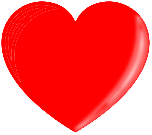 La vostra teacher Carmelina 